OŠ BOROVJE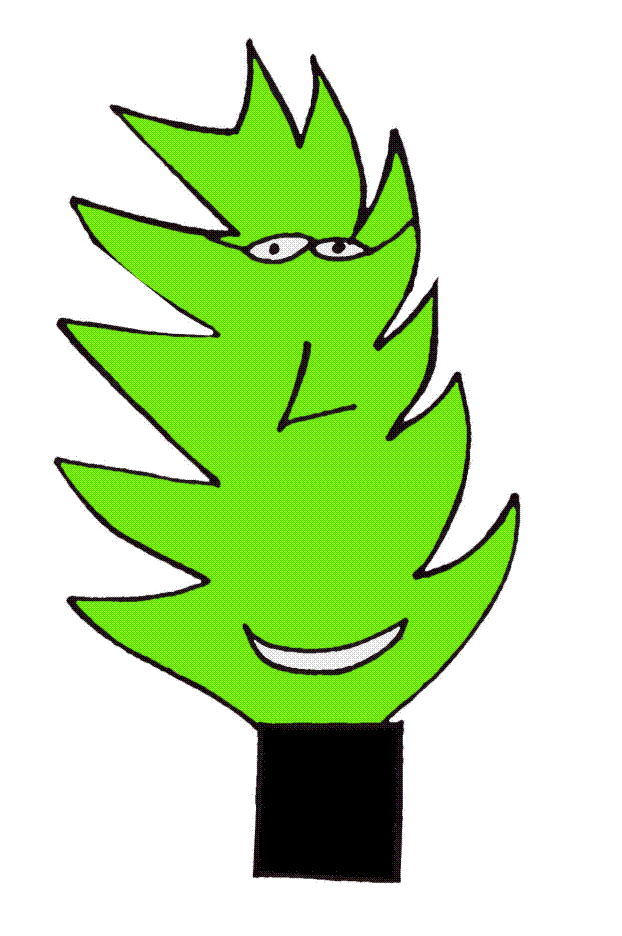 ZAGREB, DAVORA ZBILJSKOG 7Tel: 01/ 6331-521	Fax: 01/ 6331-530ured@os-borovje-zg.skole.hrPoštovani roditelji učenika razredne nastave OŠ Borovje,kako bismo se pripremili za prihvat učenika u školu 11. svibnja 2020., a temeljem Uputa za sprječavanje i suzbijanje epidemije COVID-19 za ustanove ranog i predškolskog odgoja i obrazovanja te osnovnoškolske ustanove u kojima je osigurana mogućnost zbrinjavanja djece rane i predškolske dobi te učenika koji pohađaju razrednu nastavu od 29. travnja 2020., molimo vas da ispunite sljedeću Izjavu. Hvala.ravnateljicamr. sc. Branka Štefok BojadžijaMi, roditelji 																									(upisati ime i prezime majke i ime i prezime oca djeteta)										učenika/ce		razreda OŠ Borovje, 	(upisati ime i prezime djeteta)				(upisati razredni odjel)izjavljujemo:1. Roditelji/skrbnici/druge odrasle osobe koji će dovoditi/odvoditi dijete u i/ili iz Škole neće dolaziti ako imaju povišenu tjelesnu temperaturu, respiratorne simptome poput kašlja i kratkog daha ili su pod rizikom da su mogli biti u kontaktu s osobama pozitivnim na COVID-19 ili su pod sumnjom da bi mogli biti zaraženi s COVID-19, a pogotovo ako im je određena mjera samoizolacije.2. Dijete neće dolaziti u Školu ako ima povišenu tjelesnu temperaturu, respiratorne simptome poput kašlja i kratkog daha ili je pod rizikom da je moglo biti u kontaktu s osobama pozitivnim na COVID-19 ili je pod sumnjom da bi moglo biti zaraženo s COVID-19. Dijete neće dolaziti u školu ako ima znakove i drugih zaraznih bolesti.3. Svojim potpisom potvrđujemo da su oba roditelja djeteta zaposlena i rade izvan kuće. Nismo u mogućnosti dijete ostaviti kod kuće pod nadzorom odrasle osobe i, unatoč preporukama HZJZ-a, moramo dijete dovoditi u školu. 4. Upoznati smo s Uputama za sprječavanje i suzbijanje epidemije COVID-19 za ustanove ranog i predškolskog odgoja i obrazovanja te osnovnoškolske ustanove u kojima je osigurana mogućnost zbrinjavanja djece rane i predškolske dobi te učenika koji pohađaju razrednu nastavu u cjelini i suglasni s njihovom primjenom. Upute su dostupne na mrežnoj stranici HZJZ-a i mrežnoj stranici Škole. 5. Ako moje dijete tijekom nastave razvije simptome koji bi mogli upućivati na COVID-19 (povišena tjelesna temperatura, respiratorni problemi, kašalj, kratki dah) izjavljujemo da ćemo u najkraćem mogućem roku doći po dijete u školu.Kontakt telefon/mobitel:							6. Ako se tijekom nastave dogodi potres izjavljujemo da ćemo u najkraćem mogućem roku doći po dijete u školu.Zborno mjesto nakon evakuacije škole je školsko sportsko igralište.7. Moje dijete će u školu i/ili iz škole dovoditi/odvoditi sljedeće odrasle osobe:ime i prezime			srodstvo			kontakt telefon/mobitel(Molimo upisati najviše dvije odrasle osobe, koje nisu u rizičnoj skupini, nisu kronični bolesnici niti osobe starije životne dobi.)8. U slučaju promjene okolnosti navedenih u ovoj Izjavi pravodobno ćemo izvijestiti razrednu učiteljicu, odnosno ravnateljicu i postupiti u skladu s obvezujućim uputama i propisima. 9. U skladu s Općom uredbom o zaštiti podataka dajemo suglasnost OŠ Borovje za prikupljanje i obradu osobnih podataka iz ove Izjave samo u svrhu utvrđivanja uvjeta za uključivanje učenika u nastavu.Zagreb,											datum						vlastoručni potpis majke																				vlastoručni potpis oca																						vlastoručni potpis skrbnika